Contacts utiles 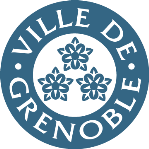 Votre interlocuteur privilégié reste la Direction Thématique à laquelle votre structure est rattachée. BâtimentsPour toute question concernant les locaux (chauffage, climatisation, électricité, éclairage, plomberie, …). Pour une  demande d’intervention, prière de vous reporter d’abord au document « Votre habitat. Qui répare, qui entretient ? ».  Vous pouvez transmettre votre demande à l’aide des « fiches dépannage » jointes via : contact.batiment@grenoble.fr ou, en cas d’urgence uniquement, le 04 76 76 39 99. Numéro Communal d’UrgenceEn cas d’urgence et uniquement en-dehors des horaires de bureau :  04 76 54 84 07Sobriété des consommations, écogestesPour le suivi des consommations de fluides veuillez adresser les relevés à l’adresse gestion.fluides@grenoble.fr Pour obtenir plus d’informations sur les écogestes et la prévention des surconsommations, l’Association pourra contacter le service Transition Énergétique à energie.admin@grenoble.frSécurité des ERPsecurite.civile@grenoble.fr ou 04 76 76 34 51 FacturationQuestions sur la facturation : gestion.immovdg@grenoble.fr Protection des données personnelles Pour saisir au besoin le délégué à la protection des données de la Ville de Grenoble par courrier ou à l’adresse : dpo@grenoble.fr